 Angie is a children's book author and a veteran teacher. She has received two Silver Mom's Choice Awards- for Dori's Gift and Dori's Activity and Coloring Book. The Mystery at Darcy's Discount Store received a Gold Mom’s Choice Award, a 2015 Readers' Choice Award, and a London Book Festival award. This book also reached two Best Seller Lists on Amazon Kindle ebooks and also made it up to #3 in the Hot New Releases. Angie was a featured author at the Book Expo America 2014.  Her latest book, The Mystery in the Window stayed on the Hot New Releases for 4 weeks, holding the #1 spot for three days!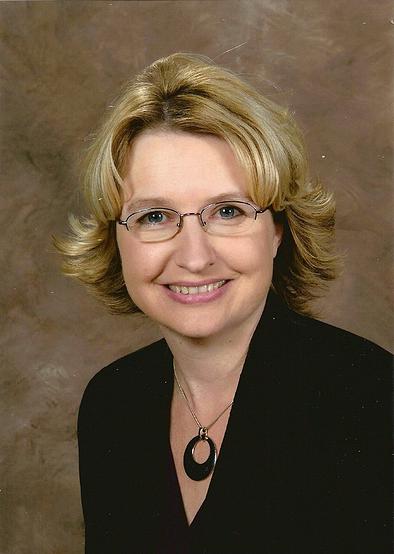 She is very active in the Headline Kids School Show Program and visits classrooms throughout the year. Angie has written over one hundred songs for learning in the early childhood setting. She has produced two CDs that highlight some of the songs for reading and math. She enjoys presenting these songs to teachers and other professionals at educational conferences across the nation.  Dori's Gift is the first book in her Appalachian Heritage Series.  This series is a collection of stories that bring the region to life as the reader travels back in time to a different era, where everyone did his/her part in the family as life offered many simple joys.  It is her wish that her stories will open the door for further exploration of the Appalachian region as it is a vital part of the rich history of our nation."Gracie's Mysteries" is her new series.  Gracie is a ten-year-old super spy that enjoys searching out mysteries to solve.  Her real name is Graceanne Faith- given to her by her mother who has learned to live in God's grace through faith.  She can often be found traveling with her husband, Derek, a church consultant and minister.  They enjoy visiting churches and meeting new people as they work together.  She cherishes her children and grandchildren and loves spending time with them.  Her greatest desire is to allow God to use her in every aspect of her life. 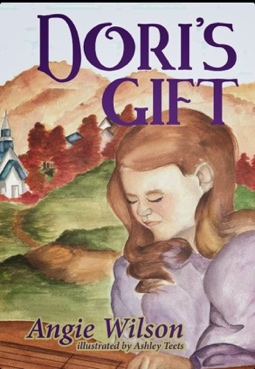 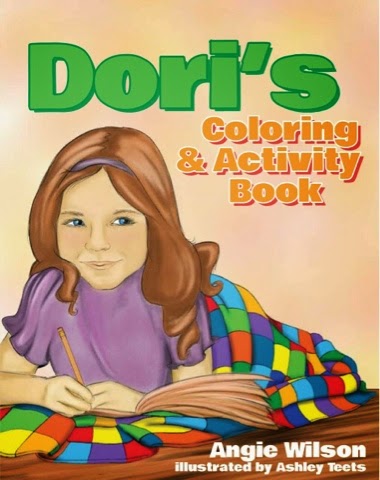 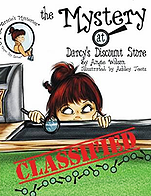 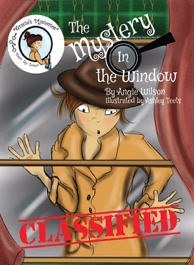 